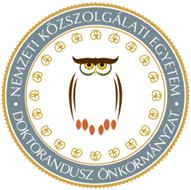 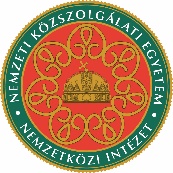 Szerző neve:Poszter címe:Szerző intézménye:Szerző szakkollégiuma (abban az esetben, ha tagja):Szerző kutatási területe:Szerző kutatási témája:Szerző státusza: (kérem, válaszát aláhúzással jelölje)hallgató	doktorandusz	egyetemi oktató	külső előadóSzerző elérhetőségei:E-mail cím:Telefonszám:Szerző bemutatkozása (max 100 szó):Minta minta minta Minta minta minta Minta minta minta Minta minta minta Minta minta minta Minta minta minta Minta minta minta Minta minta minta Minta minta minta Minta minta minta Minta minta minta Minta minta minta Minta minta minta Minta minta minta Minta minta minta Minta minta minta Minta minta minta Minta minta minta Minta minta minta Minta minta minta Minta minta minta Minta minta minta Minta minta minta Minta minta minta Minta minta minta Minta minta minta Minta minta minta Minta minta minta Minta minta minta Minta minta minta Minta minta minta Minta minta minta Minta minta minta Minta minta minta Minta minta minta Minta minta minta Minta minta minta Minta minta minta Minta minta minta Minta minta minta Minta minta minta Minta minta minta Minta minta minta Minta minta minta Minta minta minta Minta minta minta Minta minta minta Minta minta minta Minta minta minta Minta minta minta Minta minta minta Minta minta minta Minta minta minta Minta minta minta Minta minta minta Minta minta minta